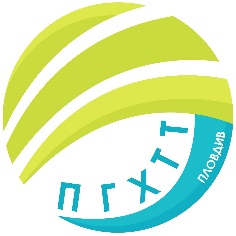 Приложение № 28 към заповед № РД-06-874/16.02.2022 г.ПРОФЕСИОНАЛНА ГИМНАЗИЯ ПО ХРАНИТЕЛНИ ТЕХНОЛОГИИ И ТЕХНИКА – ГР. ПЛОВДИВгр. Пловдив 4003, бул. „Васил Априлов” № 156, Директор: 032/95-28-38, Секретар: 032/95-50-18, e- mail: pghtt_plov@pghtt.net, http://pghtt.net/  ХII A класГРАФИК ЗА КЛАСНИ И КОНТРОЛНИ РАБОТИII СРОК НА 2021/2022 УЧЕБНА ГОДИНАУчебен предметФевруариМартАприлУчебен предметдата/часдата/часдата/часБългарски език и литература14.03.2022 г.5 час11.04.2022г.5-6 час/К.Р./Математика22.02.2022 г.1 час29.03.2022 г.1 час/К.Р./ЧЕ – Немски/ Руски език09.03.2022г. 6 час20.04.2022г6-7 час/К.Р./Гражданско образование18.04.2022г.2 часЧЕП – английски език23.03.2022г.1 часАвтоматизация на производството07.03.2022г.4 часХладилници, хладилни съоръжения и климатизация15.04.2022г.1 часТехнологично проектиране21.02.2022 г.1 часХладилни машини и инсталации14.04.2022г.5 часОползотворяване на отпадната енергия от хранително-вкусовата промишленост16.03.2022г.5 часБългарски език и литература - РП23.02.2022 г.4 час